№ 101/228 от 03.05.2020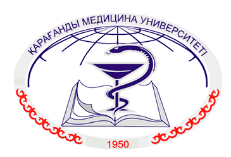 РАСПИСАНИЕ ИТОГОВОЙ ГОСУДАРСТВЕННОЙ АТТЕСТАЦИИМАГИСТРАНТОВ ПО СПЕЦИАЛЬНОСТИ:«6М110100» - Медицинана 2019-2020 учебный годЗащита магистерской диссертацииСогласовано30.04.2020 13:49 М.А. Газалиева30.04.2020 16:44 Ташетова Айгуль Балабековна30.04.2020 23:18 Риклефс Виктор ПетровичПодписано03.05.2020 10:05 Досмагамбетова Раушан Султановна ГруппыКоличество человекДата сдачиВремяМесто проведения201Мед-М1. Абдикаликова Т. Ж.2. Алдабекова А.А.3. Бугибаева А.Б.4. Буркова Е.И.5. Досмаилова Ж.Б.6. Ендибаева У. А.25.05.20209.00Гоголя, 40 Зал ученого совета, /«Microsoft Teams»201Мед-М202Мед-МЖумабекова И. К.Курманова А. Т.Серсаулетова А. С.Вручинский Е. Е.Альтаева А. М.Галицкий А. Ф.26.05.20209.00Гоголя, 40 Зал ученого совета, /«Microsoft Teams»202Мед-МКамбарханов Б.К.Куанышев С. Р.Кульбаева З. Д.Мадиева Л. С.Садвакасова С. М.Сарсенбаев К. К.27.05.20209.00Гоголя, 40 Зал ученого совета, /«Microsoft Teams»202Мед-М203Мед-МТагаев Е.Е.Шарафутдинова К. Н.Аубакиров С. Е.Бакиева К. М.Бирмуханова А. У.Жарылкасынова А. М.28.05.20209.00Гоголя, 40 Зал ученого совета, /«Microsoft Teams»203Мед-МЖумадилова А. С.Кабдуова А. К.Каузбаева Д. Д.Нурмухамбетова Б. К.Нуртазина М. Р.Абдрахманова М. Т.29.05.20209.00Гоголя, 40 Зал ученого совета, /«Microsoft Teams»